Historique des révisionsParticipantsJGR : Julien Graisse, BCSS WDE : Wouter Deroey, BCSSJHO : Jimmy Hombrouckx, BCSSDocuments connexesDistributionTable des matières1	Objectif du document	32	Acronymes	33	Vue d’ensemble des services	33.1	Contexte	33.2	Fonctionnement général	34	Spécifications techniques du service web	45	Description de la logique métier	45.1	Contexte du système	45.2	Diagramme d’activité	55.2.1	Validation primaire de la requête et du client	55.2.2	Autorisation du client et du service	65.2.3	Validation de l’intégration du SSIN	65.2.4	Appel du service du fournisseur	65.2.5	Envoi de la réponse au client	66	Description des messages échangés	66.1	Structures communes aux opérations	66.1.1	Requête	66.1.2	Réponse	86.2	consultAllAttestations	106.2.1	Requête	116.2.2	Réponse	126.2.3	Fault	177	Informations complémentaires	187.1	Disponibilités	187.2	Temps de réponse	187.3	Volumes	187.4	En cas de problème	188	Annexes	198.1	Error Codes	198.1.1	Status Codes in the negative/positive response	198.1.2	ReasonCodes in the soap fault	198.2	Authorizations	208.2.1	INAMI (21/0)	208.3	Codes de refus d’ouverture d’un droit AMI	208.4	Codes d’avantages	208.5	Codes d’erreur CIN	21Objectif du documentIl s’agit du Technical Spécification Service du projet Pension Care Ce document décrit les spécificités techniques et les échanges d’informations du Webservice PensionCare de la plateforme SOA de la BCSS.  Avec ce document le (service informatique du) client doit être capable d’intégrer et d’utiliser correctement le Web Service de la BCSS. Les services qui sont publiés sur l’infrastructure de la BCSS sont l’objet de ce document. AcronymesAMI : Assurance Maladie InvaliditéBCSS : Banque Carrefour de la Sécurité SocialeCIN : Collège Intermutualiste NationalINAMI : Institut National d’Assurance Maladie-InvaliditéINAMI-P : INAMI Pensions INASTI : Institut National d’Assurance Sociales pour Travailleurs IndépendantsNISS : Numéro d’Identification à la Sécurité SocialeONP : Organisme National des PensionsSFPD :  Service Fédéral des Pensions – Federale Pensioen DienstWSDL, XSD : Grammaire et structure de l’input et de l’output du serviceVue d’ensemble des servicesContexteCe service nait de la volonté de l’INAMI moderniser et optimiser les outils disponibles par l’utilisation de WebServices exclusivement d’ici le 01/01/2019. Il s’agit donc d’un projet technique remplaçant l’ancien formulaire C101 pour le suivi d’attestations de soins de santé pour pensionnés. Ces données proviennent de l’INASTI pour les pensions d’indépendants, et du SFPD pour les autresCe nouveau service est disponible pour l’INAMI ainsi que pour le CIN. L’objectif pour ces deux organismes est de consulter les attestations existantes dans la base de données de l’INAMI-P. Fonctionnement généralCe service consiste en une unique opération consultAllAttestations qui prend pour seul paramètre le NISS d’une personne et retourne la liste d’attestations de soins de santé pour pensionnés trouvées.  Ces données sont stockées chez le fournisseur SMALS/INAMI-P sous commande de l’INAMI.Spécifications techniques du service webLe diagramme ci-dessous décrit les spécificités techniques du service. Description de la logique métierContexte du système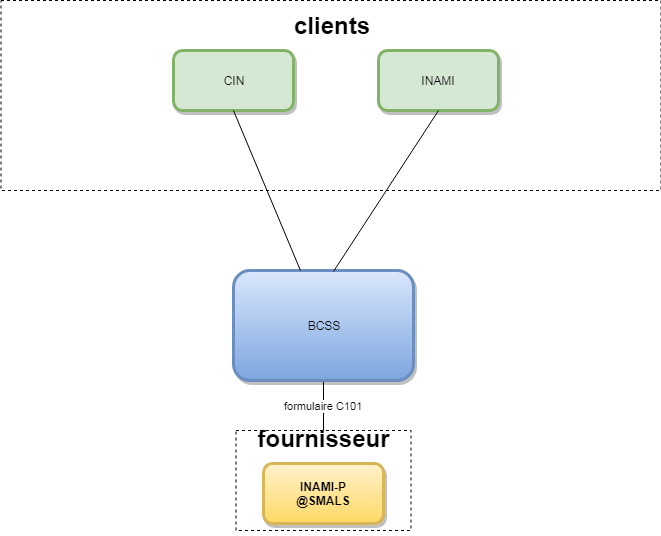 Les requêtes envoyées par les clients sont pour l’instant redistribuées en backend par la BCSS à INAMI-P sous la forme de l’ancien formulaire C101, jusqu’à création d’une interface SOA à la Smals.Diagramme d’activitéToute une série de validations se retrouvant dans les requêtes du client peuvent être regroupées dans le diagramme ci-dessous.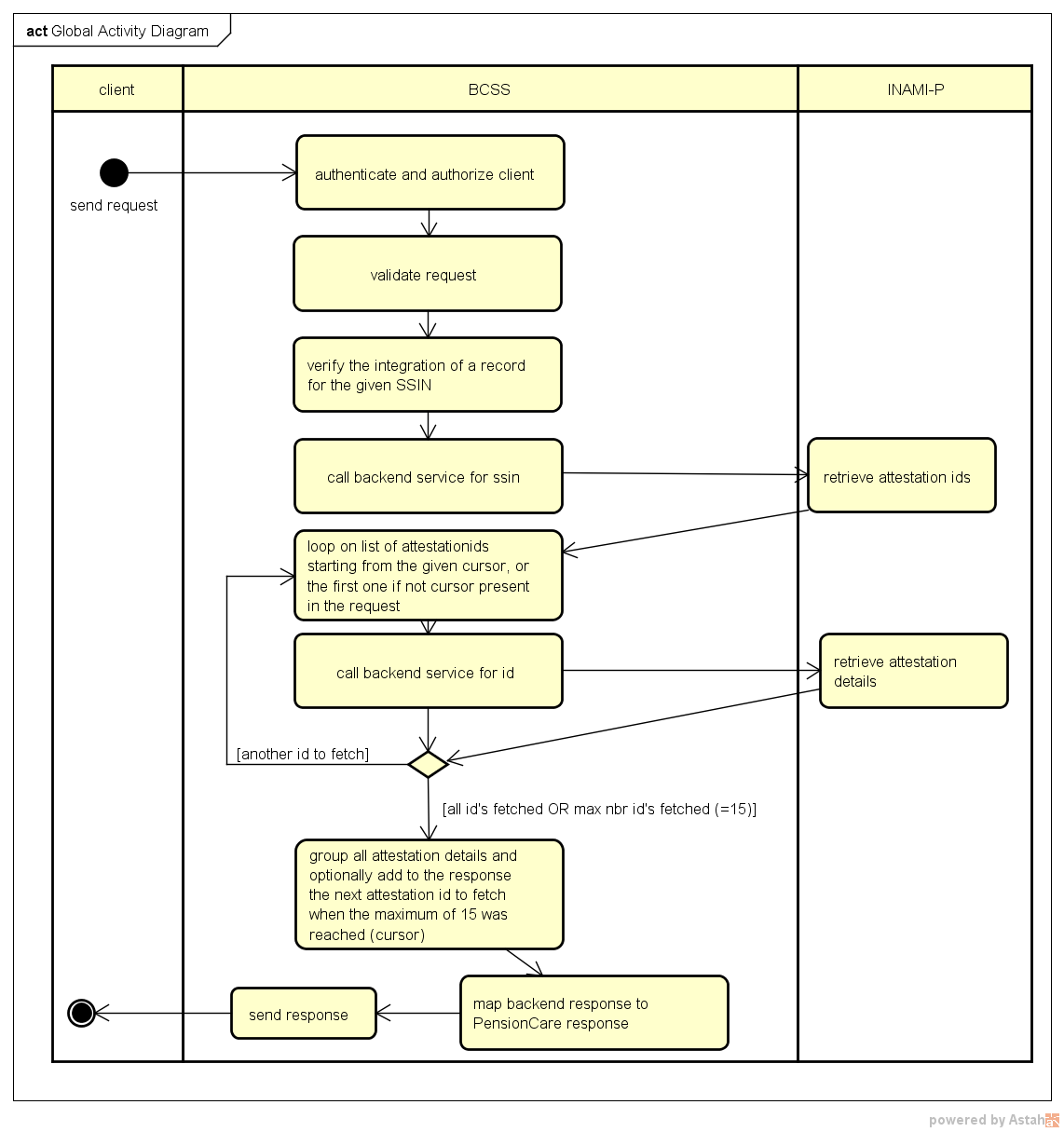 En cas d’échec, la requête est avortée et une réponse est envoyée par la CBSS au client. Validation primaire de la requête et du clientAu cours d’une première étape, la requête est validée à titre primaire. S’agit-il d’un XML bien structuré? Est-il conforme au schéma? Le client est-il correctement connecté (authentification)? Si tel n’est pas le cas, une réponse négative est renvoyée à l’émetteur. Autorisation du client et du serviceLa BCSS vérifie que le client qui effectue la requête possède les droits d’accéder au service et d’utiliser l’opération qu’il souhaite exécuter. Si le client possède effectivement ces droits, le processus est poursuivi. Si tel n’est pas le cas, une réponse négative est renvoyée à l’émetteur.Validation de l’intégration du SSINLa BCSS contrôle que le NISS existe et est valide(checksum). Il peut être de type RN, BIS, ou RAD. Il peut être annulé ou remplacé. S’il est remplacé, la requête porte sur le NISS remplaçant et non pas sur celui demandé. Le NISS doit avoir été intégré pour le client, c’est-à-dire que le NISS de la personne interrogée est connu pour le client pour le code qualité configuré tel que précisé dans l’annexe par client. Si la validation du NISS échoue, une réponse négative est renvoyée à l’émetteur.Appel du service du fournisseurLes requêtes sont finalement envoyées à l’INAMI-P en backend. Ceci est fait premièrement en récupérant les id de toutes les attestations disponibles pour le NISS. Le système récupérera les détails pour les 15 premières id d’attestations trouvées. Quand plus de 15 id d’attestations sont présentes, le système ajoute un curseur à la réponse. Ce curseur représente l’id de la prochaine attestation. Le client pourra alors ajouter ce curseur à une requête suivante. Si un tel curseur est présent dans la requête, le système retournera les détails des 15 attestations suivantes depuis ce curseur. Envoi de la réponse au clientLa BCSS envoie une réponse au client mappée de la réponse backend et y mentionne les informations quand les fournisseurs étaient en mesure de répondre. Description des messages échangésStructures communes aux opérationsRequêteChaque requête suit la structure suivante: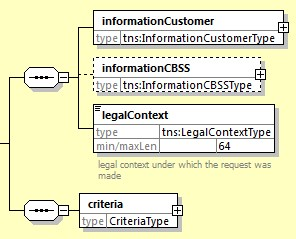 Identification du client [informationCustomer]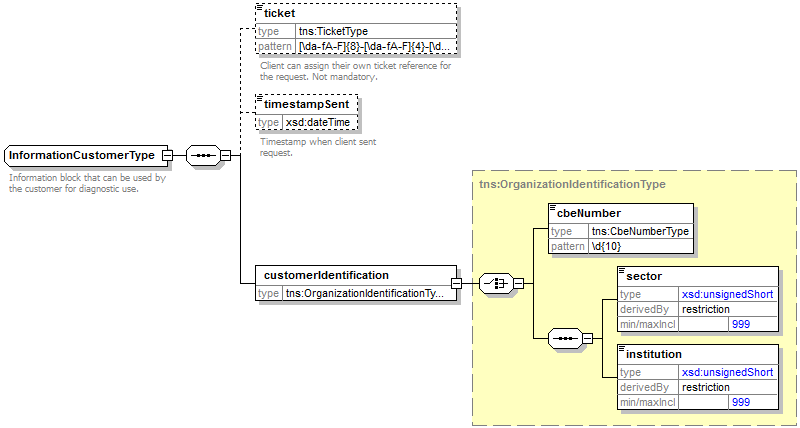 L’élément informationCustomer est fourni par le client en vue de s’identifier au niveau métier en fournissant son identification soit au niveau du réseau de la sécurité sociale, soit au niveau entreprise. Il peut contenir des références temporelles et métier.L’identification de l’institution est définie dans un message: soit à l’aide de la combinaison secteur/institution pour les institutions au sein de la sécurité socialesoit à l’aide du numéro BCE pour les institutions ne faisant pas partie de la sécurité sociale ou encore pour les institutions pour lesquelles ce numéro BCE offre une valeur ajoutée en plus de l'utilisation du secteur/de l’institutionIdentification de la BCSS [informationCBSS]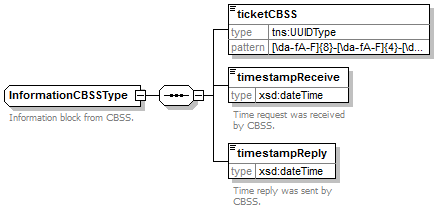 L’élément informationCBSS, facultatif en requête, est complété par la BCSS et dispose de diverses informations nécessaires au logging et au support.Contexte légal de l’appel [legalContext]L’élément legalContext permet de définir dans quel cadre légal est émise la requête. Il s’agit d’un string de maximum 64 caractères. Les contextes légaux autorisés pour le client seront spécifiés en annexe.Critère de la requête [criteria]Cet élément est spécifique à toute opération et décrit les critères de la recherche. Notez que chaque requête doit indiquer les sources à consulter.RéponseChaque réponse suit la structure suivante :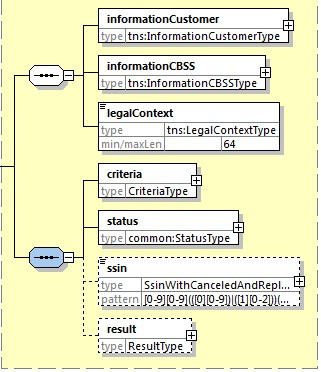 Identification du client [informationCustomer]Est copiée de la requête.Identification de la BCSS[informationCBSS]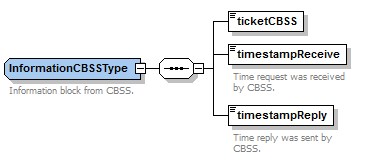 L’élément informationCBSS, facultatif dans la requête, est complété par la BCSS dans la réponse. Il contient diverses informations nécessaires au logging et au support.Cadre légal[legalContext]Est copiée de la requête.Critères de la requête [criteria]Est copiée de la requête.SSIN [ssin]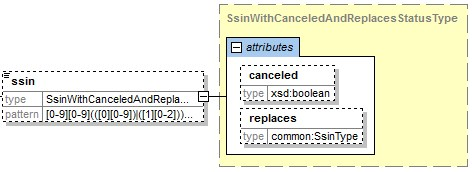 Si le NISS existe et est valide, cet élément se réfère au status du NISS du critère tel que validé par la BCSS. Supposant que l’élément NISS du critère contient « A », alors l’élément NISS dans la réponse contient, selon les règles de ce service, les valeurs suivantes :Si A existe et est actif : <ssin>A</ssin>Si A existe et est annulé : <ssin canceled="true">A</ssin>Si A existe et est remplacé par B : <ssin replaces="A">B</ssin>Si A existe et est remplacé par B, B étant annulé : <ssin replaces="A" canceled="true">B</ssin>Remarque: Le service ne se bloque pas sur un NISS annulé ou remplacé. Un NISS annulé/remplacé ne se remarque qu’à l’attribut canceled/replaces. Le service utilise en cas de remplacement le NISS remplaçant (B) pour récolter les données chez le fournisseur.Status de la réponse [status]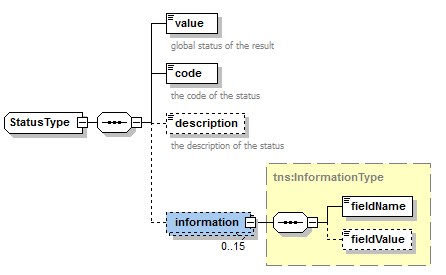 L’élément status est présent dans chaque réponse de la BCSS et représente le statut global du traitement de la requête. Il est constitué des éléments :value : énumération donnant une indication générale sur le statut de la réponse. 3 valeurs sont possibles :code : plus précis que l’élément value, ce champ contient un code business propre au service.description : cet élément donne une explication sur la signification du champ codeinformation : cet élément est rempli dans le cas où davantage d’informations doivent être ajoutées dans le statut afin d’avoir une explication complémentaireVoir annexe pour les différentes valeurs possibles pour l’élément status.consultAllAttestationsCette opération permet au client d’obtenir la liste d’attestations de soins de santé pour une personne sur une période donnée.Requête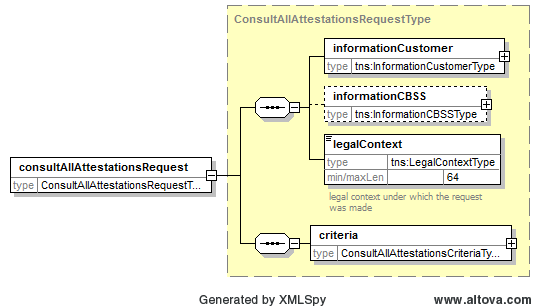 ConsultAllAttestationsCriteriaTypeLes critères de la requête. 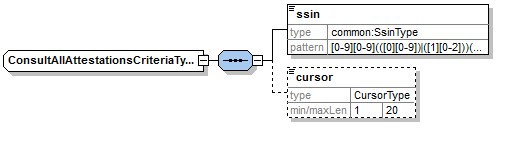 RéponseLa réponse métier peut être négative ou positive. Le message réponse XML est identifiable par son nom d’opération suivi de Response. Il contient toujours les éléments présentés dans les sous-parties suivantes.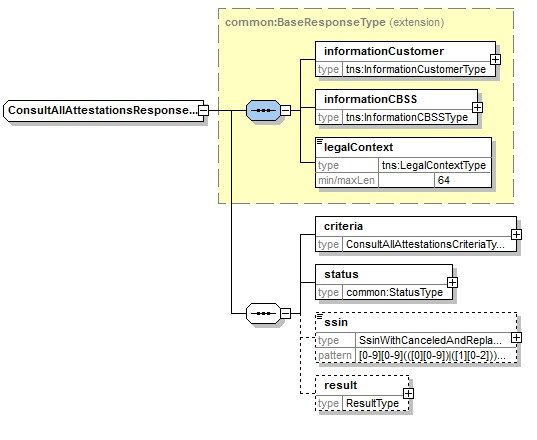 ResultType [result]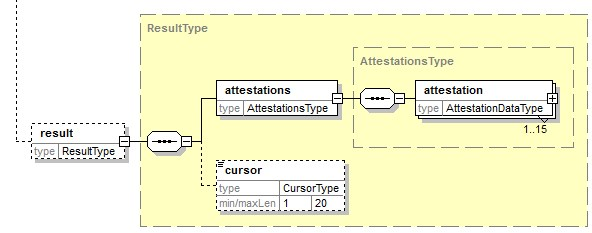 AttestationDataType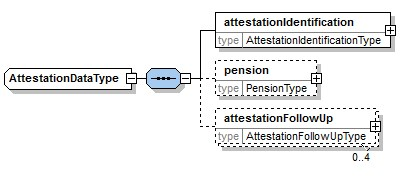 AttestationIdentificationType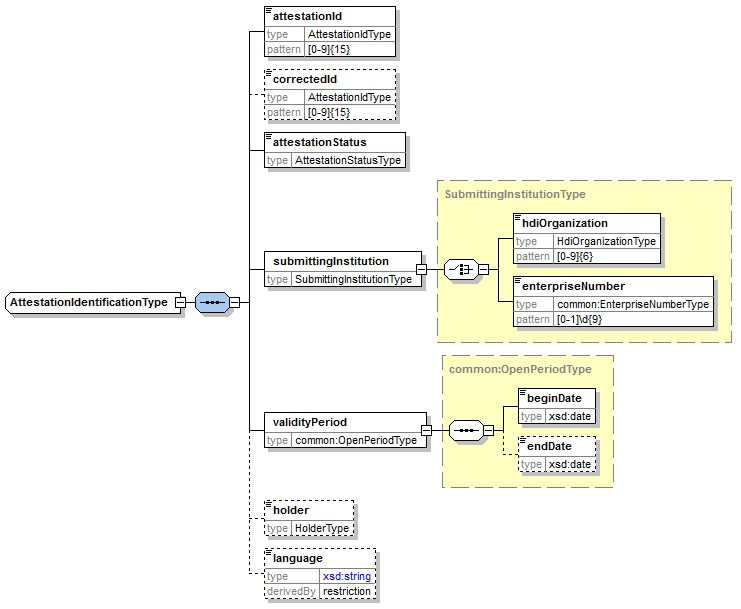 PensionType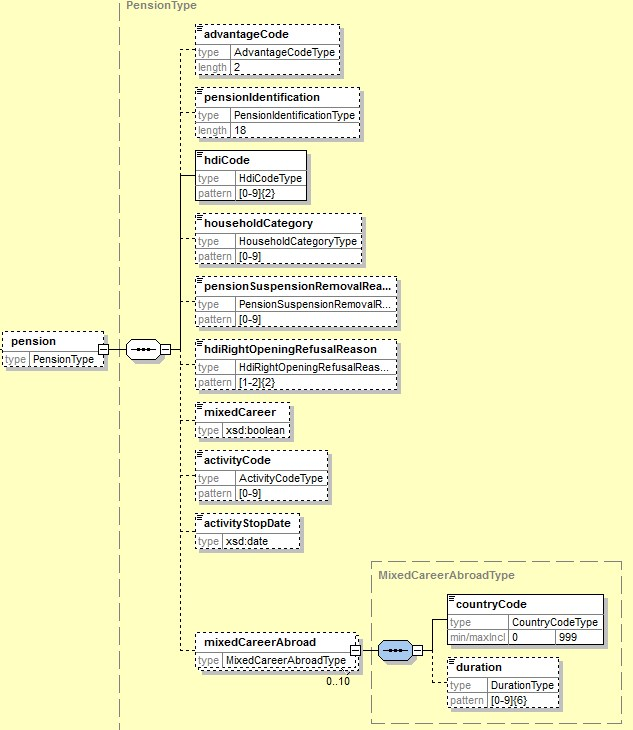 AttestionFollowUpType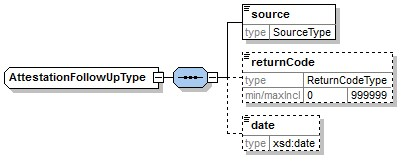 FaultLa réponse en cas d’exception Un SoapFault est utilisé dans le cas d’une erreur technique. Les codes et descriptions figurent en annexe:<soapenv:Envelope xmlns:soapenv="http://schemas.xmlsoap.org/soap/envelope/">    <soapenv:Body>        <soapenv:Fault>            <faultcode>[faultCode]</faultcode>            <faultstring>[faultstring]</faultstring>            <faultactor>http://www.ksz-bcss.fgov.be</faultactor>            <detail>                <ses:[OPERATION]Fault xmlns:ses="http://kszbcss.fgov.be/intf/PensionCareService/v1">                </ses:[OPERATION]Fault>            </detail>        </soapenv:Fault>    </soapenv:Body></soapenv:Envelope>Le bloc détails contient les éléments suivants: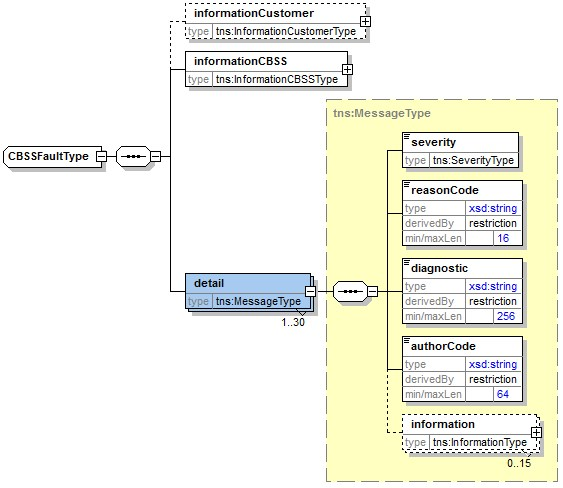 Informations complémentairesDisponibilitésLe service doit être disponible tous les jours de la semaine entre 4h du matin et 20h le soir à 99,5%. Le reste du temps, des périodes d’indisponibilité peuvent survenir. Comme mentionné sur le site web de la BCSS, nous garantissons une disponibilité pendant 98% du temps. « Le système informatique de la BCSS est disponible en permanence 24/24 et 7/7 à concurrence d'au moins 98% du temps pour les institutions connectées »Temps de réponseEn ce qui concerne le temps de réponse total, la BCSS ne peut offrir de garanties étant donné que celui-ci dépend du temps de réponse auprès des fournisseurs. Toutefois, nous utilisons comme règle pratique 90% < 1sec, 95% < 2 sec et nous vous renvoyons à cet effet au site web de la BCSS .Volumes.En cas de problèmeEn cas de problèmes avec ce service ou avec un autre service, veuillez contacter le service desk:par téléphone au numéro 02-741 84 00 entre 8 et 16 h 30 les jours ouvrables,par courriel à l’adresse: servicedesk@ksz-bcss.fgov.be.Veuillez prévoir les informations suivantes concernant le problème (voir aussi notre site web)messages, demande, et réponse. Ou si cela n’est pas possible:Ticket du message, à savoir le ticket BCSS (de préférence) ou la référence du message qui a été ajoutée par le client même au messageDate et heure de la requêteL’environnement dans lequel le problème se produit (acceptation ou production)Le nom du service tel que fourni par la BCSS, en l’espèce « PensionCareService» .AnnexesError CodesStatus Codes in the negative/positive responseReasonCodes in the soap faultAuthorizationsINAMI (21/0)Codes de refus d’ouverture d’un droit AMI Codes d’avantagesZie pensionkadasterAdministratie der Pensioenen:A1 Invaliditeit van koloniaal pensioenK1 Andere voordelen.RSZPPO:B1 BurgemeesterB2 SchepenB3 Voorzitter van een OCMWB4 Administratief personeelB5 ProvinciegouverneurB6 GemeenteraadslidB7 Bestendig afgevaardigdeVoordelen uitsluitend onderworpen aan de ZIV-inhoudingZV slechts onderworpen aan de ZIV-inhoudingAndere organismes:00 voordeel onderworpen aan de ZIV-inhouding en Solidariteitsbijdrage: men moet de uniciteit van de identificatie waarborgen, anders een volgnummer gebruiken K1, K2 …K9; L1, L2…….L9Codes d’erreur CIN000000 Attest aanvaard 000001 Attest niet correct opgemaakt 000002 Datum foutief of onbestaand 000005 Aard van het attest foutief 000033 INSZ geïntegreerd voor verkeerde persoon door Ziekenfonds of Landsbond 000034 INSZ geïntegreerd voor verkeerde persoon door afzender 000035 INSZ niet gekend op ziekenfondsniveau 000036 INSZ niet gekend in personenrepertorium van het NIC 000037 Identiek record reeds ontvangen 000040 “Nummer te verbeteren attest” ontbreekt OF “Aard van het attest” foutief 000041 Dubbele inschrijving in personenrepertorium van het NIC 000044 Annulatie definitief antwoord + vraag om het elektronisch bericht terug op testuren zowel voor aanvaarde als voor verworpen berichten.000055 Probleem met het KBO-nummer.
000056 INSZ opgeslagen in wachtkamerDateVersionDescriptionAuthor14/08/20180.1Version embryonnaire basée sur le draft du PIDJGR25/09/20181.0AdaptationsWDE15/10/20181.1Fausse information corrigée en section 5.2.3JGR25/03/20191.2Change le description pour code MSG00012.Supprime le code MSG00014.JHODocumentAuteurDocumentation générale relative aux définitions des messages de la BCSSDéfinitions de messages des services BCSSBCSSDescription de l’architecture orientée service de la BCSSDocumentation relative à l’architecture orientée servicesBCSSListe d'actions permettant d’accéder à la plateforme de services web de la BCSS et de tester la connexion.Accès à l’infrastructure SOA de la BCSSBCSSDisponibilité et temps de réponse services en ligne BCSS
https://ksz-bcss.fgov.be/fr/a-propos-de-la-bcss/organisation-interne/ressources-informatiques/systeme-informatiqueBCSSle PID du projet: consultatie attesten gepensioeneerden.docxBCSSRévisionDestinataire(s)0.1CIN, INAMIVersionApproved byDate1.0 Protocole applicatifSOAP 1.1Pattern wrapped documentSOAP 1.1Pattern wrapped documentNom du servicePensionCareServicePensionCareServicenamespacehttp://kszbcss.fgov.be/intf/PensionCareService/v1http://kszbcss.fgov.be/intf/PensionCareService/v1OpérationconsultAllAttestationsconsultAllAttestationsSOAP Actionhttp:// kszbcss.fgov.be/intf/PensionCare/[OPERATION]http:// kszbcss.fgov.be/intf/PensionCare/[OPERATION]Messages[OPERATION]Request[OPERATION]Response[OPERATION]Fault[OPERATION]Request[OPERATION]Response[OPERATION]FaultProtocole réseauHTTPS norme TLS 1.2 avec une authentification mutuelleHTTPS norme TLS 1.2 avec une authentification mutuelleSécuritéCertificat serveur de la BCSS https://www.ksz-bcss.fgov.be/sites/default/files/assets/diensten_en_support/20180813_cbss_ssl_server_certificates.zipCertificat serveur de la BCSS https://www.ksz-bcss.fgov.be/sites/default/files/assets/diensten_en_support/20180813_cbss_ssl_server_certificates.zipPoints d’entréetous les partenaires se connectent directement à la BCSS en HTTPS.tous les partenaires se connectent directement à la BCSS en HTTPS.Points d’entréeDéveloppementb2b-test.ksz-bcss.fgov.be:4520/<uri>Points d’entréeAcceptationb2b-acpt.ksz-bcss.fgov.be:4520/<uri>Points d’entréeProductionb2b.ksz-bcss.fgov.be:4520/<uri>URI/PensionCareService/V1/consult/PensionCareService/V1/consultInterface généralePensionCareV1.wsdlPensionCareV1.wsdlSchémaCommonV3.xsdPensionCareV1.xsdCommonV3.xsdPensionCareV1.xsdValidationActionSchéma/XML invalid requestLa requête est refusée avec un fault. Authentification failureLa requête est refusée avec un fault. ValidationActionLegalcontext invalidLa requête est refusée avec une réponse négative. InformationCustomer not expectedLa requête est refusée avec une réponse négative. ValidationActionNISS non connu, non valide, non intégré pour le client.La requête est refusée avec une réponse négative. ValeurDescriptionDATA_FOUNDLe traitement s’est déroulé avec succès.NO_DATA_FOUNDLe traitement s’est déroulé avec succès, mais avec warning ou données filtréesNO_RESULTLe traitement ne s’est pas déroulé avec succès. Erreur de validation au niveau backend, ou de la BCSS.ÉlémentDescriptionDescriptioninformationCustomerVoir  6.1.1.1. informationCBSSVoir  6.1.1.2. Ne doit pas être rempli par le client.legalContextVoir  6.1.1.3. Doit être rempli par le client tel que précisé dans l’annexe par client.criteriaLes paramètres de la requête. Voir 6.2.1.1ÉlémentDescriptionssinNuméro de l’identification de la sécurité sociale de la personne recherchéecursorLe curseur tel que décrit en 5.2.4ÉlémentDescriptioninformationCustomerEst copié de la requête.informationCBSSFourniture du ticket de la transaction ainsi que des dates et heures de traitement. Voir 6.1.2.2legalContextEst copié de la requête.criteriaEst copié de la requête.statusVoir 6.1.2.1ssinVoir 6.1.2.2resultLa liste d’attestations. Voir 6.1.2.2Si pas d’attestation disponible, ce bloc sera absent et le statut renverra ‘NO_DATA_FOUND’ avec comme code MSG00100. Si la requête backend pour l’une des attestation échoue un SOAP Fault sera envoyé.ÉlémentDescriptionattestationsList of attestations.cursorLe curseur tel que décrit en 5.2.4ÉlémentDescriptionattestationIdentificationVoir 6.2.2.2.1pensionVoir 6.2.2.2.2attestationFollowUpVoir 6.2.2.2.3ÉlémentDescriptionattestationIdPositions 1 & 2 : année de l’attestationPositions 3 à 5 : institution envoyant le message (101 = ONP, 201= cadastre des pensions, 311 = INASTI)Positions 6 à 13 : numéro de séquence connu de chaque institution envoyant le messagePositions 14 et 5 : checksum correctedIdL’ancienne ID en cas de correctionattestationStatusValeurs possibles :CREATIONMODIFICATIONPAPER_DUPLICATECANCELLATIONDIGITAL_DUPLICATEsubmittingInstitutionChoix entre : hdiOrganizationLe code de l’émetteur :100001 pour l’ONP100021 pour l’INASTIPour le cadastre des pensions, le numéro AMI de l’institution octroyanteenterpriseNumberLe numéro CBE de l’institution s’il est présent dans le backend, sinon le hdiOrganization (voir ci-dessus)validityPeriodLa période de validité de l’attestationholderValeurs possibles :DIGITALPAPERRESENT_IN_DIGITALlanguageFR_NL : Français / Néerlandais (les attestations papier étaient recto-verso)DE : AllemandÉlémentDescriptionadvantageCodeVoir 8.4pensionIdentificationNuméro d’identification de la pensionhdiCodeLe code AMIhouseholdCategory0 : Non déclaré1 : Pension de ménage2 : Pension isoléepensionSuspensionRemovalReason0 : aucun code 20 ou 251 : Remariage2 : Tarif familial avantageux3 : Apposition d’une activité non-autorisée4 : Veu(f/ve) – 45 ans sans enfants dûs5 : Peine de prison6 : Allocation7 : autrezhdiRightOpeningRefusalReason Voir annexe 8.3mixedCareerBooléen indiquant son existence ou non. Seulement Valable pour les indépendants activityCode0 : Plus d’activité 1 : Activité autorisée2 : Activité non-autoriséeactivityStopDateDate de fin d’activité (si code 0 ci-dessus)mixedCareerAbroadListe en cas de carrière à l’étranger.countryCode est le code INS du paysduration est formé comme suit :Positions 1 & 2 : le nombre d’annéesPositions 3 & 4 : le nombre de moisPositions 5 & 6 : le nombre de joursÉlémentDescriptionsourcePeut valoir :CBSSNICCINR101P101returnCodeLe code d’erreur de retour de l’institution. Voir 8.4dateLa date correspondanteelementvalues<faultCode>Origine de l'erreur: [soapenv:Client,soapenv:Server]<faultString>Description de l’erreur, voir annexe.<faultActor>http://www.ksz-bcss.fgov.be<detail>cbssFault tel que précisé ci-dessousÉlémentDescriptioninformationCustomerCopié de la requêteinformationCBSSComplété par la BCSSdetail/severityUne constante indiquant la sévérité du problème. Valeurs possibles : INFO, WARNING of FATAL. Voir annexedetail/reasonCodeUn code indiquant le problème. Voir annexedetail/diagnosticUne description du code reasonCode. Voir annexedetail/authorCodeL’auteur du code. Pour ce service, l’auteur est http://www.ksz-bcss.fgov.be/detail/informationListe d’informations complémentaires au statut. Cette information est composée d’un nom de champ et d’une valeur pour ce champ.CodeValueDescriptionMSG00000DATA_FOUNDTreatment successfulMSG00100NO_DATA_FOUNDTreatment successful, but no attestation found for the given ssinMSG00005 NO_RESULT The SSIN given in request does not exist.MSG00011NO_RESULTThe SSIN in request is not valid (checksum error).MSG00012NO_RESULTThe SSIN is not sufficiently integrated for your organization.MSG00013NO_RESULTAccess to this operation is not allowed with the given legalcontext and credentials.PEC00001NO_RESULTThe given cursor does not exist for the given ssinReasonCodeSeverityFaultCodeFaultString / DiagnosticCommentMSG00002FATALsoapenv:ServerError in communication with the destination/supplier.Possible Informations : Error in communication with the destination/supplier.Possible Informations : MSG00003FATALsoapenv:ServerInternal ErrorAn unexpected error in the application at the CBSS.MSG00004FATALsoapenv:ClientThe request has an invalid structurePossible Informations : The request has an invalid structurePossible Informations : MSG00015FATALsoapenv:ClientAAAPolicy authorization refusedPossible Informations : AAAPolicy authorization refusedPossible Informations : MSG00016FATALsoapenv:ClientInvalid WS-Security signaturePossible Informations : Invalid WS-Security signaturePossible Informations : LegalcontextQuality codeIntegration controlNIHDI :CHECK_PERSON21/0 1No control11Rustpensioen, van gescheiden echtgenote12Rustpensioen, wegens politiek mandaat (FOD Financiën)13Rustpensioen, niet tenminste één jaar activiteit rechtvaardigend (RSVZ)14Rustpensioen, van zuivere grensarbeider of grensarbeider met periodes van ziekte (RVP)15Rustpensioen, wegens vrijwillige stortingen (Art. 3 ter)16Rustpensioen, wees17Rustpensioen, hertrouwde weduwe overheid18Rustpensioen, geen recht op ZIV21Overlevingspensioen, van gescheiden echtgenote22Overlevingspensioen, wegens politiek mandaat (FOD Financiën)23Overlevingspensioen, niet tenminste één jaar activiteit rechtvaardigend (RSVZ)24Overlevingspensioen, van zuivere grensarbeider of grensarbeider met periodes van ziekte (RVP)25Overlevingspensioen, wegens vrijwillige stortingen (Art. 3 ter)26Overlevingspensioen, wees27Overlevingspensioen, hertrouwde weduwe overheid28Overlevingspensioen, geen recht op ZIV